السنة الجامعية : 2022-2023.أنا الممضي أسفله،السيد (ة) :      المولود(ة) بتاريخ :          ب :     الحامل(ة) لبطاقة التعريف الوطنية رقم :      الصادرة عن دائرة :      بتاريخ :     مترشح(ة) للتسجيل في السنة :      دكتوراه (ل.م.د).شعبة :        تخصص :      بجامعة سعيدة – د. مولاي طاهر ، خلال الموسم الجامعي 2022-2023.أصرح بشرفي بأنني لا أمارس أي مهنة أو وظيفة مدفوعة الأجر.ملاحظة : يعتبر هذا التصريح وثيقة بغرض التسجيل في السنة       دكتوراه (ل.م.د).توقيع المعني(ة) بالأمر                                                                  تأشيرة المصادقةالسنة الجامعية : 2022-2023.أنا الممضي أسفله،السيد (ة) :      المولود(ة) بتاريخ :          ب :     الحامل(ة) لبطاقة التعريف الوطنية رقم :      الصادرة عن دائرة :      بتاريخ :     مترشح(ة) للتسجيل في السنة :      دكتوراه (ل.م.د).شعبة :        تخصص :      عنوان أطروحة الدكتوراه :      تحت إشراف الأستاذ (ة) :      خلال الموسم الجامعي : 2022-2023.أتعهد بالإلتزام بالتسجيل في الدكتوراه (ل.م.د) مرة واحدة عبر كامل التراب الوطني.و في حال ثبت علي أي تزوير أو تصريح كاذب، للمؤسسة الجامعية الحق في إلغاء تسجيلي نهائيا و متابعتي قضائيا.توقيع المعني(ة) بالأمر                                                                  تأشيرة المصادقةالسنة الجامعية : 2022-2023.أنا الممضي أسفله،السيد (ة) :      المولود(ة) بتاريخ :          بــــــــــــــ :     الحامل(ة) لبطاقة التعريف الوطنية رقم :      الصادرة عن دائرة :      بتاريخ :     مترشح(ة) للتسجيل في السنة :الأولى  دكتوراه .شعبة :        تخصص :      مخبر البحث :      عنوان أطروحة الدكتوراه :      تحت إشراف الأستاذ (ة) :      أتعهد بــــــما يلي :التفرغ كليا لنشاطات البحث و المواظبة على الحضور يوميا في مخبر البحث. حضور كل دروس دعم المعارف بدون استثناء.استعمال البريد الالكتروني للجامعة في كل أعمالي البحثية (مقالات، مداخلات،... إلخ) الانضباط والالتزام بالقوانين المعمول بها. كما أتحمل كل تبعات عدم الالتزام بمضمون هذا التعهد.توقيع المعني(ة) بالأمر                                                                  تأشيرة المصادقةRépublique Algérienne Démocratique et PopulaireMinistère de l'Enseignement Supérieur et de la Recherche ScientifiqueUniversité de Saïda – Dr. Moulay Tahar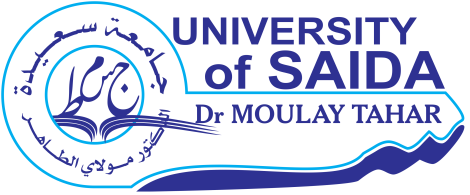 Vice Rectorat de la formation supérieure de troisième cycle, l’habilitation universitaire et la recherche scientifique, et la formation supérieure de post-graduationVice Rectorat de la formation supérieure de troisième cycle, l’habilitation universitaire et la recherche scientifique, et la formation supérieure de post-graduationNom et Prénom :....................................................................................................................................................................................................الاسم و اللقب:Département :....................................................................................................................................................................................................القسم :Faculté :....................................................................................................................................................................................................الكلية :N.B : Les dossiers doivent être examines et validés par le CFD par le CSD ensuite par le CSF.ملاحظة : تتم الدراسة و المصادقة على الملفات خلال الهيئات البيداغوجية و العلمية (ل.ت.د) و (ل.ع.ق) ثم (م.ع.ك).N°Documentالوثيقةالرقم01Demande d’inscription.طلب التسجيل0102Autorisation d’inscription.الترخيص بالتسجيل.0203Proposition de sujet de recherche.اقتراح موضوع البحث0304Document PNST.وثيقة البوابة الوطنية للإشعار عن الأطروحات0405Original de l’attestation de réussite du Master.شهادة النجاح الاصلية لتكوين الماستر.0506Original de l’annexe descriptive du Masterالملحق الوصفي الاصلي لشهادة الماستر0607Copie de l’attestation de réussite de la Licence.نسخة عن شهادة النجاح لتكوين الليسانس.0708Copie du relevé de notes du Baccalauréat.نسخة عن كشف النقاط لشهادة البكالوريا0809Copie de tous les relevés de notes du Master.نسخة عن كل كشوف النقاط لتكوين الماستر.0910Copie de tous les relevés de notes de la Licence.نسخة عن كل كشوف النقاط لتكوين الليسانس.1011Autorisation pour poursuivre des études doctorales délivrée par l'autorité ayant le pouvoir de nomination, pour les candidats salariés.Ou déclaration sur l’honneur de non activité rémunérée, pour les doctorants non-salariés.ترخيص من اجل مزاولة التكوين في الطور الثالث ممنوحة من طرف الهيئة التي تتمتع بسلطة التعيين، للمترشح الاجير .او تصريح شرفي بعدم العمل ، بالنسبة للطلبة الغير اجراء.1112Déclaration sur l'honneur indiquant que le candidat n'a pas déposé de demande similaire dans un autre établissement (légalisée par l'APC).تصريح شرفي بعدم تقديم طلب مماثل للتسجيل في الدكتوراه (ل.م.د) في مؤسسة تعليم عالي اخرى، مؤشر عليه في مصالح البلدية.1213Contrat d’engagement (légalisée par l'APC).تعهد بالالتزام مؤشر عليه في مصالح البلدية.1314Un extrait de l’acte de naissance, original.مستخرج اصلي من عقد الميلاد1415Deux photographies d’identité récentes.صورتين شمسيتين حديثتين.1516Récépissé portant paiement des droits d’inscription de 200,00 DA à verser au nom de l’Agent comptable de l’Université de Saida (N° de CCP : 321574/31).وصل اثبات تسديد حقوق  التسجيل بقيمة 200٬00 دج ، تدفع باسم العون المحاسب لجامعة سعيدة (N° de CCP : 321574/31) .1617Copie des attestations de réussite et des relevés de notes des candidats issus du système classique.نسخة من شهادات النجاح و كشوف النقاط للمترشحين المنتمين للنظام الكلاسيكي.1718Certificat de nationalité pour les candidats nés à l’étranger.شهادة الجنسية الجزائرية للمترشحين المولودين بالخارج.18Nom et Prénom du candidat :Nom et Prénom du candidat :Nom et Prénom du candidat :Date et lieu de naissance :Date et lieu de naissance :Date et lieu de naissance :Nationalité :Nationalité :Nationalité :Téléphone / Email:Téléphone / Email:Téléphone / Email:     /     Filière du diplôme de master :Filière du diplôme de master :Filière du diplôme de master :Spécialité du diplôme de master :Spécialité du diplôme de master :Spécialité du diplôme de master :Date d’obtention:Date d’obtention:Date d’obtention:Lieu d’obtention:Lieu d’obtention:Lieu d’obtention:أطلب التسجيل في السنة الأولى لتحضير دكتوراه (ل.م.د) للسنة الجامعية 2022-2023.Sollicite l’inscription pour la préparation du Doctorat LMD durant l’année universitaire 2022-2023أطلب التسجيل في السنة الأولى لتحضير دكتوراه (ل.م.د) للسنة الجامعية 2022-2023.Sollicite l’inscription pour la préparation du Doctorat LMD durant l’année universitaire 2022-2023أطلب التسجيل في السنة الأولى لتحضير دكتوراه (ل.م.د) للسنة الجامعية 2022-2023.Sollicite l’inscription pour la préparation du Doctorat LMD durant l’année universitaire 2022-2023أطلب التسجيل في السنة الأولى لتحضير دكتوراه (ل.م.د) للسنة الجامعية 2022-2023.Sollicite l’inscription pour la préparation du Doctorat LMD durant l’année universitaire 2022-2023Domaine :Filière :Spécialité :Intitulé de la Thèse :Nom et Prénom du directeur de thèse, Grade :Nom et Prénom du directeur de thèse, Grade :Etablis. de Rattachement :Etablis. de Rattachement :Nom et Prénom du co-directeur de thèse, Grade :Nom et Prénom du co-directeur de thèse, Grade :Etablis. de Rattachement :Etablis. de Rattachement : رأي و توقيع رئيس لجنة التكوين في الدكتوراهAvis et signature du Président du Comité de Formation Doctoraleرأي و توقيع الــمشرف Avis et signature du directeur de thèseالمترشح (التاريخ والإمضاء)Le candidat (Date et signature)Nom et Prénom du candidat :Nom et Prénom du candidat :Nom et Prénom du candidat :Date et lieu de naissance :Date et lieu de naissance :Date et lieu de naissance :Nationalité :Nationalité :Nationalité :Adresse :Adresse :Adresse :Diplôme d’accès :Diplôme d’accès :Diplôme d’accès :Date et Lieu d’obtention :Date et Lieu d’obtention :Date et Lieu d’obtention :مقبول تسجيله في السنة الأولى دكتوراه (ل.م.د) خلال السنة الجامعية 2022-2023.Est autorisé(e) à s’inscrire en 1ère année de Doctorat LMD au titre de l’année universitaire : 2022-2023مقبول تسجيله في السنة الأولى دكتوراه (ل.م.د) خلال السنة الجامعية 2022-2023.Est autorisé(e) à s’inscrire en 1ère année de Doctorat LMD au titre de l’année universitaire : 2022-2023مقبول تسجيله في السنة الأولى دكتوراه (ل.م.د) خلال السنة الجامعية 2022-2023.Est autorisé(e) à s’inscrire en 1ère année de Doctorat LMD au titre de l’année universitaire : 2022-2023مقبول تسجيله في السنة الأولى دكتوراه (ل.م.د) خلال السنة الجامعية 2022-2023.Est autorisé(e) à s’inscrire en 1ère année de Doctorat LMD au titre de l’année universitaire : 2022-2023Spécialité :Filière :Domaine :Intitulé de la Thèse :Nom et Prénom du directeur de thèse, Grade :Nom et Prénom du directeur de thèse, Grade :Etablis. de Rattachement :Etablis. de Rattachement :Nom et Prénom du co-directeur de thèse, Grade :Nom et Prénom du co-directeur de thèse, Grade :Etablis. de Rattachement :Etablis. de Rattachement :سعيدة في :.........................رأي و توقيع عميد الكليةAvis et signature du  Doyen رأي و توقيع رئيس المجلس العلمي للكليةAvis et signature du P/CSFمحضر رقم:..........................PV n°المؤرخ في :.................................duNom et Prénom du candidat :Nom et Prénom du candidat :Nom et Prénom du candidat :Nom et Prénom du candidat :Date et lieu de naissance :Date et lieu de naissance :Date et lieu de naissance :Date et lieu de naissance :Spécialité :Filière :Domaine :Intitulé de la Thèse :Intitulé de la Thèse :Nom et Prénom du directeur de thèse, Grade :Nom et Prénom du directeur de thèse, Grade :Nom et Prénom du directeur de thèse, Grade :Etablis. de Rattachement :Etablis. de Rattachement :Etablis. de Rattachement :Nom et Prénom du co-directeur de thèse, Grade :Nom et Prénom du co-directeur de thèse, Grade :Nom et Prénom du co-directeur de thèse, Grade :Etablis.de Rattachement :Etablis.de Rattachement :Etablis.de Rattachement :Motivation et Problématique :Résumé (Objectifs et attentes du sujet, à utiliser pour le document PNST) :Plan de travail :Plan de travail :Bibliographie (citer quelques références récentes):Bibliographie (citer quelques références récentes):[1][2][3][4][5][6][7]Le co-directeur de thèseتوقيع المشرف المساعد Fait-le ………………..Le directeur de thèseتوقيع المشرف